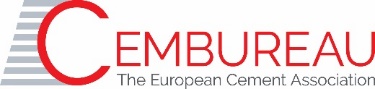 AGENDA and WORKSHOP SUMMARYWORKSHOP EUROPEAN COMMISSION – CEMBUREAUFINANCING RESEARCH AND INNOVATION IN THE CEMENT SECTOR24 JUNE 2019 – CEMBUREAU OFFICESAGENDA10:00 - 10:05: 	Introduction10:00 – 10:30	The working of the Innovation Fund (DG CLIMA)10:30 - 12:00: 	Innovation in the cement sector and access to funding (CEMBUREAU)Brief presentation of the technical pathways for the cement sector to reduce CO2 Presentation of innovation projects planned between 2020 and 2030Main obstacles encountered in seeking access to public funding 12:00 - 13:00: 	Horizon 2020 ongoing projects and preparation for Horizon Europe (DG RTD) 13:00 – 14:00: 	Lunch discussion (DG GROW)Link between the funding schemes and the Industrial Low Carbon Value Chain Project and the action plan elaborated under the High-Level Group for Energy Intensive Industries (EII)SUMMARYDG CLIMA presented the role of the Innovation Fund (IF) in the partial funding of industrial scale demonstration projects to test technologies to help industry transform towards a climate neutral society in 2050.  The fund is aimed at Energy Intensive Industries, Renewable Energies, Carbon Capture and Use and Storage and Energy Storage, driving low-carbon technologies to market.CEMBUREAU presented the 5 technical pathways to decarbonise cement and concrete construction and down the value chain to energy efficiency in buildings and final recarbonation of buildings and demolition waste. Cement Company representatives presented several demonstration projects looking for public funding from each of the technical pathways to decarbonise.  These included a few industrial symbiosis projects with other industries including oxyfuel combustion and CO2 capture followed by the production of methanol or CO2 storage.  Projects were also presented on alternative clinker replacements such as calcined clay, alternative types of cement and solar heat reactors for decarbonation.   A research project was presented to optimise the content of cement in concrete, concrete in buildings and projects on the recarbonation of demolition waste.A presentation on the obstacles encountered seeking access to funding was followed by a Q&A session which addressed the general questions raised by DG CLIMA and those from industry.This was followed by an update on Horizon 2020 and Horizon Europe by DG RTD and on the Industrial Low Carbon Value Chain and the High-Level Group for Energy Intensive Industries by DG GROW.***